УНИВЕРСИТЕТ МАРИИ КЮРИ-СКЛОДОВСКОЙ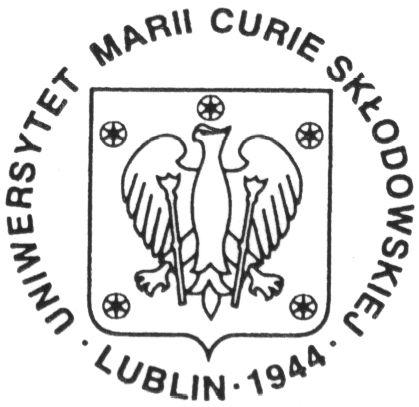 ПРАВИЛАБЕЗОПАСНОСТИ И ГИГИЕНЫ ТРУДА И ОБУЧЕНИЯВО ВРЕМЯ ЭПИДЕМИОЛОГИЧЕСКОГОПОЛОЖЕНИЯВыписка для студентовЛюблин, сентябрь 2020 г.Полная версия инструкции размещена на сайте Университета www.umcs.pl, а также на интернет-страницах всех факультетов Университета по специальной закладке koronawirus (коронавирус).Лица, обучающиеся в зданиях Университета, обязаны ознакомиться с настоящей инструкцией, соблюдать изложенные в ней правила, меры предосторожности и превентивные действия. Правила поведения в случае заражения или подозрения на инфекционное заболевание, вызванное вирусом SARS-CoV-2, среди сотрудников, студентов, и слушателей других форм обучения, осуществляемых Университетом.Порядок действий для лиц, посещающих занятия в Университете, у которых подтверждено заражение или предполагается заболевание, вызванное вирусом SARS-CoV-2. Все лица, использующие объекты Университета в связи с обучением, а именно:студенты, учащиеся, проходящие профессиональные стажировки в Университете,студенты 1 и 2 уровня дневной и заочной формы обучения, а также студенты магистратуры,учащиеся докторантуры,учащиеся докторантских школ,слушатели других форм обучения, осуществляемых Университетом,проживающие в общежитияхобязаны незамедлительно информировать о подтвержденном факте заражения или о подозрении на заболевание, вызванном вирусом SARS-CoV-2, по круглосуточно работающим телефонам:              Мобильный телефон – 506-102-571.Мобильный телефон – 506-102-773.Англоговорящие могут передать вышеуказанную информацию по круглосуточно работающему телефону: + 48 573-013-721.Инфицированные лица (находящиеся на домашней изоляции на основании решения санитарно-эпидемиологической станции) или лица с подозрением на болезнь, вызванную вирусом SARS-CoV-2 (помещенные на карантин на основании решения санитарно-эпидемиологической станции), обязаны предоставить все необходимые данные сотруднику, проводящему опрос. Лица, помещенные на карантин, у которых в течение его срока, появились очевидные симптомы заболевания, вызванного вирусом SARS-CoV-2, или после положительного результата теста на наличие данного вируса, обязаны немедленно предоставить информацию об этих фактах по вышеуказанным телефонам. В отношении студентов и докторантов, скрывающих вышеуказанную информацию, будут применяться дисциплинарные взыскания, описанные в особых предписаниях. Студенты / докторанты / слушатели других форм обучения, проживающие в общежитиях, не сообщившие о факте заражения или подозрении на него после окончания лечения, изоляции или карантина, могут быть лишены права проживания в общежитиях. Общие правила ограничения риска распространения инфекции среди сотрудников, студентов и слушателей других форм обучения, осуществляемых Университетом.Пути распространения инфекции, симптомы и возможное протекание болезни, вызываемой вирусом SARS-CoV-2.Вирус SARS-CoV-2 - это коронавирус, который, согласно современным медицинским данным, передается в основном воздушно-капельным путем, то есть инфекционный материал выделяется при кашле, чихании, разговоре или пении. Также инфекционный материал выделяется в виде аэрозоля с выдыхаемым воздухом (даже при спокойном дыхании). Выделяющиеся из ротовой полости капли оседают на слизистых оболочках рта, носа и глаз людей, находящихся в непосредственной близости (обычно до двух метров). Вирус также может передаваться контактным путем, например, когда человек касается поверхности предмета, на которой находится слюна инфицированного лица, а затем касается своего рта, носа или глаз. Вирус SARS-CoV-2 вместе с воздухом, выдыхаемым инфицированным лицом, образует вокруг себя аэрозольное облако, диаметр которого может достигать 4 метров. Еще больший диапазон может иметь аэрозольное облако, образующееся во время чихания, кашля, громкого разговора или пения (даже до нескольких метров). Это облако со временем рассеивается, но при неблагоприятных условиях вирус может оставаться в воздухе до 3 часов. Аэрозольные частицы выдыхаемого воздуха, оседающие на стенах помещений и предметах, могут быть потенциальным источником инфекции SARS-CoV-2. Подобным образом вирус может распространяться путем прикосновения к различным предметам руками, загрязненными слюной или фекалиями инфицированного лица. Вирус SARS-CoV-2 по-разному влияет на каждого человека. У большинства инфицированных лиц не развиваются клинические симптомы и болезнь протекает в легкой или умеренной форме. Симптомы появляются у 1 из 6 инфицированных человек в течение 2-14 дней после заражения. Наиболее частые симптомы инфекции: высокая температура (обычно выше                    38° C), сухой кашель и одышка, утомляемость, потеря аппетита.Менее распространенными симптомами являются: мышечная боль, головная боль, боль в горле, тошнота, рвота, диарея, конъюнктивит, внезапная потеря вкуса и / или запаха, кожная сыпь или изменение цвета пальцев рук и ног.Серьезные симптомы заболевания: затрудненное дыхание (одышка, поверхностное дыхание), боль или стеснение в груди, потеря речи или способности передвижения (неврологические симптомы).Из-за потенциальной возможности неосознанной передачи инфекции для здоровых людей особенно опасен контакт с человеком, у которого симптомы проявлены слабо или отсутствуют полностью. Самостоятельная оценка состояния здоровья сотрудников, студентов и других лиц, находящихся на объектах Университета.2.1. Каждый человек, находящийся на территории Университета, должен регулярно (перед выходом на работу, занятия и т.д.) проводить самооценку состояния здоровья, особенно в случае близкого контакта с инфицированным лицом или с лицом с подозрением на наличие инфекционного заболевания, вызванного вирусом SARS-CoV.2.2. 	Компонентами самооценки здоровья являются: наблюдение за симптомами, которые могут указывать на инфекцию дыхательной системы, измерение температуры тела.  2.3.  В случае субфебрильной (37,3°C < температура < 38°C), высокой температуры (температура ≥ 38°C) или других симптомов простуды, следует обратиться к терапевту (lekarz POZ).  2.4. 	Если помимо лихорадки появляется один или несколько из следующих симптомов:непрекращающийся кашель,одышка, поверхностное дыхание,внезапная потеря обоняния,внезапная потеря или нарушение вкуса,следует позвонить терапевту или на Поветовую санитарно-эпидемиологическую станцию ​​(PSSE) и следовать рекомендациям специалистов.2.5. В случае появления каких-либо симптомов, указывающих на инфекцию дыхательной системы, а также в случае субфебрильной или высокой температуры, запрещается приходить в Университет до тех пор, пока не будет диагностирована причина этого состояния. 2.6. 	Лица, сомневающиеся в рекомендуемом порядке действий, могут воспользоваться анонимным информационным опросом, основанным на рекомендациях Всемирной организации здравоохранения (WHO) и американского Центра по контролю и профилактике заболеваний (Centers for Disease Control and Prevention) и размещенного на платформе „Sprawdź, czy masz objawy COVID-19” (Проверьте, есть ли у вас симптомы COVID-19) (сайт Министерства здравоохранения и Национального фонда здравоохранения https://pacjent.gov.pl/koronawirus/sprawdz-objawy).  2.7. 	Список информационных и аварийных телефонов.Порядок действия  в случае обнаружения у кого-либо симптомов, свидетельствующих о заболевании COVID-19, во время пребывания на объектах Университета.В случае проявления у лиц, обучающихся в зданиях Университета, 
симптомов, свидетельствующих о возможном заболевании COVID-19, следует незамедлительно сообщить об этом сотруднику, проводящему занятия.Лицо с симптомами заболевания после надевания маски, в сопровождении назначенного сотрудника, самым коротким путем следует в изоляционную комнату. Во время перемещения в изоляционную комнату запрещается пользоваться лифтом, также следует сохранять дистанцию не менее 2 метров. Изолированное лицо обязано самостоятельно измерять температуру с помощью бесконтактного термометра, который должен находиться в изоляционной комнате.Изолированное лицо лично консультируется по телефону с терапевтом или с санитарно-эпидемиологической станцией с целью получения информации о дальнейших действиях.В изоляционной комнате может находиться только изолированное лицо. В случае необходимого контакта входящий человек обязан иметь вышеуказанные средства индивидуальной защиты и соблюдать дистанцию не менее 2 метров.Если из-за состояния здоровья изолированное лицо не может самостоятельно говорить по телефону, беседовать с врачом должен руководитель объекта или консьерж. В случае значительного ухудшения состояния здоровья инфицированного лица руководитель объекта или консьерж вызывает бригаду скорой медицинской помощи - тел.112 или 999.Общие правила организации занятий, осуществляемых Университетом.Общие требования для участия в аудиторных занятиях.В учебных корпусах участники занятий обязаны соблюдать все правила, указанные в данной инструкции.В стационарных занятиях могут участвовать только лица, у которых нет симптомов заболевания верхних дыхательных путей и нет высокой или субфебрильной температуры. В случае хронических заболеваний с аналогичными симптомами, например, астмы, студент должен сообщить об этом преподавателю и предоставить медицинскую справку, подтверждающую заболевание.Участники занятий приходят в учебный корпус непосредственно перед занятиями и должны покинуть его сразу после окончания занятий.В здании учебного корпуса студенты проходят к аудитории, в которой будут занятия, кратчайшим путем.Участники занятий обязаны оставить верхнюю одежду и крупный багаж (сумки, рюкзаки и т.д.) в гардеробе. На занятия следует брать только самые необходимые вещи. Каждый раз перед входом в помещение, где будут проходить занятия, участники занятий обязаны продезинфицировать руки.Запрещается пользоваться мобильными телефонами во время занятий в лабораториях, специализированных аудиториях и мастерских. Телефоны следует оставлять в сумках, предварительно отключив или поставив на беззвучный режим.Более подробная информация об участии в занятиях на отдельных факультетах может определяться внутренними инструкциями, вытекающими из специфики и организации учебного процесса на данном факультете.Общие правила пользования гардеробом.Студенты, участвующие в стационарных занятиях и лица, пользующиеся библиотеками, обязаны оставлять в гардеробе верхнюю одежду и крупный багаж (сумки, рюкзаки и т.д.).Лица, стоящие в очереди до гардероба, обязаны сохранять дистанцию не менее 1,5 метра. Одежда, принимаемая в гардероб, должна развешиваться, не соприкасаясь с одеждой других людей (например, попеременно через каждую вторую или третью вешалку).Дополнительные правила организации занятий в лабораториях, специализированных аудиториях и мастерских.В лабораториях, специализированных аудиториях и мастерских следует выделить места для безопасного размещения студентами сумок, с которыми они пришли на занятия. Если преподаватель решит, что принесенные предметы слишком большие, студент обязан отнести их в гардероб. Из-а специфики занятий, проводимых в лабораториях, специализированных аудиториях и мастерских обязательным для всех участников занятий является ношение масок или защитных шлемов, закрывающих нос и рот.В лабораториях, специализированных аудиториях и мастерских, где, в силу специфики занятий или правил безопасности, использование защитных шлемов невозможно, все участники занятий обязаны носить маски, закрывающие нос и рот. Информировать об этом студентов необходимо на первых занятиях, посвященных организационным вопросам и правилам безопасности и гигиены труда.В лабораториях, специализированных аудиториях и мастерских, где необходимо носить маски, защитные шлемы и перчатки, следует вывесить инструкции, касающиеся их правильного надевания и снятия. Использованные средства индивидуальной защиты следует выкидывать в закрытые мусорные баки, предназначенные для смешанного типа мусора. По окончании занятий студенты обязаны очистить и дезинфицировать инструменты и оборудование, используемое ими во время работы. По окончании занятий в компьютерных аудиториях, после полного отключения электропитания, студенты дезинфицируют клавиатуры, мыши, панели управления центральных блоков и рабочие поверхности столов. Дезинфекция компьютерного оборудования после каждого занятия не требуется, если студентами использовались другие средства защиты, например, одноразовые перчатки.Контроль над дезинфекцией осуществляют преподаватели, ведущие занятия.В случае исследовательского, измерительного, оптического и т.д. оборудования дезинфекция проводится инженерно-техническими сотрудниками, обеспечивающими учебный процесс, а в исключительных случаях - преподавателями, проводящими занятия.Общие правила организации выездных занятий.Во время таких занятий их участники должны соблюдать общие правила безопасности, вытекающие из ограничений, приказов и запретов, введенных в стране в связи с эпидемией.Основное правило - соблюдать безопасную дистанцию между участниками не менее 1,5 метра (рекомендуется 2 метра).Если данное условие выполнить невозможно, все участники занятий обязаны быть в масках или защитных шлемах, закрывающих нос и рот. При проведении коллективных исследований, измерений, получения образцов и т.д с помощью одного и того же оборудования все участники полевых работ должны использовать одноразовые перчатки.Одноразовые перчатки, жидкости для дезинфекции рук и оборудования, используемого во время занятий, предоставляются Университетом.При необходимости пользования общественным транспортом необходимо строго соблюдать действующие санитарные нормы и правила.Лицо, проводящее занятия, несет ответственность за безопасность участников.Lp.ОрганизацияНомер телефона1.Powiatowa Stacja Sanitarno-Epidemiologiczna w Lublinie.
Поветовая санитарно-эпидемиологическая станция в Люблине.(81) 478-71-022.Powiatowa Stacja Sanitarno-Epidemiologiczna w Lublinie.
Поветовая санитарно-эпидемиологическая станция в Люблине.(81) 478-71-293.Powiatowa Stacja Sanitarno-Epidemiologiczna w Lublinie.
Поветовая санитарно-эпидемиологическая станция в Люблине.605-194-800(вне рабочего времени)4.Wojewódzka Stacja Sanitarno-Epidemiologiczna w Lublinie.Воеводская санитарно-эпидемиологическая станция в Люблине.(81) 743-42-72 5.Wojewódzka Stacja Sanitarno-Epidemiologiczna w Lublinie.Воеводская санитарно-эпидемиологическая станция в Люблине.(81) 533-41-006.Wojewódzka Stacja Sanitarno-Epidemiologiczna w Lublinie.Воеводская санитарно-эпидемиологическая станция в Люблине.693-397-185(вне рабочего времени)Całodobowa infolinia Narodowego Funduszu Zdrowia.
Круглосуточная инфолиния доверия Национального фонда здравоохранения.800-190-590Całodobowa infolinia dla obywatela w sprawach kwarantanny i zdrowia.Круглосуточная инфолиния по вопросам карантина и здоровья.222-500-115